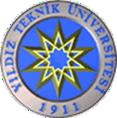 Sayın İşveren,YILDIZ TEKNİK ÜNİVERSİTESİ FEN-EDEBİYAT FAKÜLTESİMOLEKÜLER BİYOLOJİ VE GENETİK BÖLÜMÜ DIŞ PAYDAŞ (İşveren) ANKET FORMUBölümümüz eğitimde kaliteyi sürekli iyileştirme hedefi doğrultusunda düzenli olarak değerlendirilmekte ve bu değerlendirmelere uygun olarak gerekli düzenlemeler gerçekleştirilmektedir. Bu süreçte, işveren, mezun ve öğrencilerimizden elde ettiğimiz görüşler önemli girdileri oluşturmaktadır. Bu perspektife uygun olarak Yıldız Teknik Üniversitesi Moleküler Biyoloji ve Genetik Bölümü’nün program amaçları esas alınarak bu anket formu hazırlanmıştır. Mezunlarımıza yönelik olarak hazırlanan bu formu doldurmanız, eğitim-öğretim programımızı ve faaliyetlerimizi değerlendirmede önemli bir katkı sağlayacaktır.Bu formu doldurmak için ayıracağınız kıymetli vaktiniz için teşekkür eder, işbirliğimizin ve katkılarınızın sürekli olması dileğiyle, işlerinizde başarılar dileriz.YILDIZ TEKNİK ÜNİVERSİTESİ MOLEKÜLER BİYOLOJİ VE GENETİK BÖLÜM BAŞKANLIĞIBÖLÜM 1. KİŞİSEL BİLGİLERBÖLÜM 2. SORULARPuanlama*1: Kazandırmadı, 2: Az kazandırdı, 3: Orta derece kazandırdı 4: İyi kazandırdı, 5: Çok iyi kazandırdıAdınız, Soyadınız:Mezuniyet Yılınız:Öğrenim Durumunuz:İlköğretimLiseÜniversiteLisansüstüMesleğiniz:Firma/Kurum Adı:Görev/PozisyonunuzFirma/Kurumunuzun FaaliyetAlanı:Firma/Kurumunuzda ÇalışanMoleküler Biyolog Sayısı:Firma/Kurumunuzda Çalışan Üniversitemiz MezunuMoleküler Biyolog Sayısı:Firma/Kurumunuzda TümÇalışan Sayısı:Telefon:Web Adresi:E-mail:SORULARSORULARSORULAR123451.PÖA1- PÖÇ1- PÖÇ6-PÖÇ10Alanındaki temel bilimsel kavramları, uygulamaları, yeterli ve doğru şekilde kavramıştır.2.PÖA1- PÖÇ1- PÖÇ6-PÖÇ10Alan bilgilerini, uygulama da kullanabilme becerisi kazanmıştır.3.PÖA2- PÖÇ2- PÖÇ6Alanında karşılaştığı problemleri çözebilmekte ve bu amaçla uygun analiz ve modelleme yöntemlerini seçipuygulayabilmektedir.4.PÖA1-PÖÇ3- PÖÇ6-PÖÇ5Herhangi bir süreci veya ürünü anlama, yorumlama ve ilgili sorunları çağdaş yöntemlerle çözebilmebecerilerini kazanmıştır.5.PÖA1-PÖÇ3- PÖÇ5Alanındaki bilişim teknolojilerini etkin bir şekilde kullanma becerilerini kazanmıştır.6.PÖÇ7Bireysel ve ekip üyesi olarak sorumluluk alıp çözüm üretebilme ve iyi iletişim kurabilme becerilerini kazanmıştır.7.PÖA3-PÖÇ8Alanındaki ulusal/ uluslararası üniversitelerdeakademik çalışmaları yürütebilecek yeterliliğe sahiptir.8.PÖA4- PÖÇ9Alanı ile ilgili güncel bilimsel ve uygulamalardakigelişmeleri/eğitim etkinliklerini takip edebilecek düzeydedir.9.PÖA-1Kamu ve özel sektörün ihtiyaç duyduğu donanımasahiptir.10.PÖA2- PÖÇ1-PÖÇ7- PÖÇ8Eğitimlerimi yurtiçi/dışı üniversitelerde sürdürebilirdüzeydedir.11.PÖA2-PÖÇ1-PÖÇ2- PÖÇ3- PÖÇ5Ulusal/ uluslararası araştırmalarda görev alarak bilimsel çalışma ve proje yürütebilecek düzeydedir.10.PÖÇ4İş sağlığı ve güvenliği konularında yeterli bilincesahiptir11.PÖA1- PÖÇ1-PÖÇ10Meslek ve bilimsel etiği yeterli ve doğru şekildekavramıştır.12.PÖÇ11Toplumdaki olayları çevreci bir anlayışla değerlendiriptoplumu bu hususta bilgilendirme ve yönlendirme yetisine sahiptir.13.PÖA4-PÖÇ4- PÖÇ9Toplumsal yaşama entegrasyonu sağlayan sosyal becerileri kazanmış ve kendimi yaşam boyu geliştirebilen nitelikli bir bireydir.